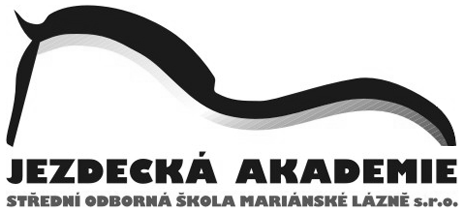   __________________________________________________________________________HARMONOGRAM PRAKTICKÉ MATURITNÍ ZKOUŠKY1. HARMONOGRAM ZKOUŠKYDne 28. 5. 2020 v klubovně Jezdeckého klubu Mariánské Lázně2. POMŮCKY vhodné oblečení a ochranné pomůcky (přilba, jezdecká obuv), psací potřeby, kalkulačka, občanský průkazHARMONOGRAM:Zahájení: 8.00 hodin v klubovně Jezdeckého klubuVyhodnocení: 12.00 hodinŽákyně: Kristýna Bártů, Anna – Marie Husková, Ulrika Kopřivová, Kristýna Máchová, Ema MartečíkováZahájení: 12.00 hodinVyhodnocení: 16.00 hodinŽákyně: Adéla Medáčková, Eliška Peřinová, Kristýna Smolová, Žaneta Zedníková